Newcastle PS & Nursery Unit PTA Christmas Fair Thursday 8th December 20166.30pmGames and stalls include:Bran Tub           Hot Chocolate        TombolaTea/Coffee     Cake Stall          Photo BoothSanta’s Grotto           Name the TeddyChristmas crafts      Tuck shop      TattoosRaffle/Ballot – win a child’s bike!Entrance charge £1.00 to include a raffle/ballot ticket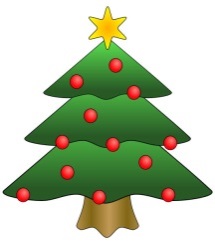 